川口市の小学校のみなさんへ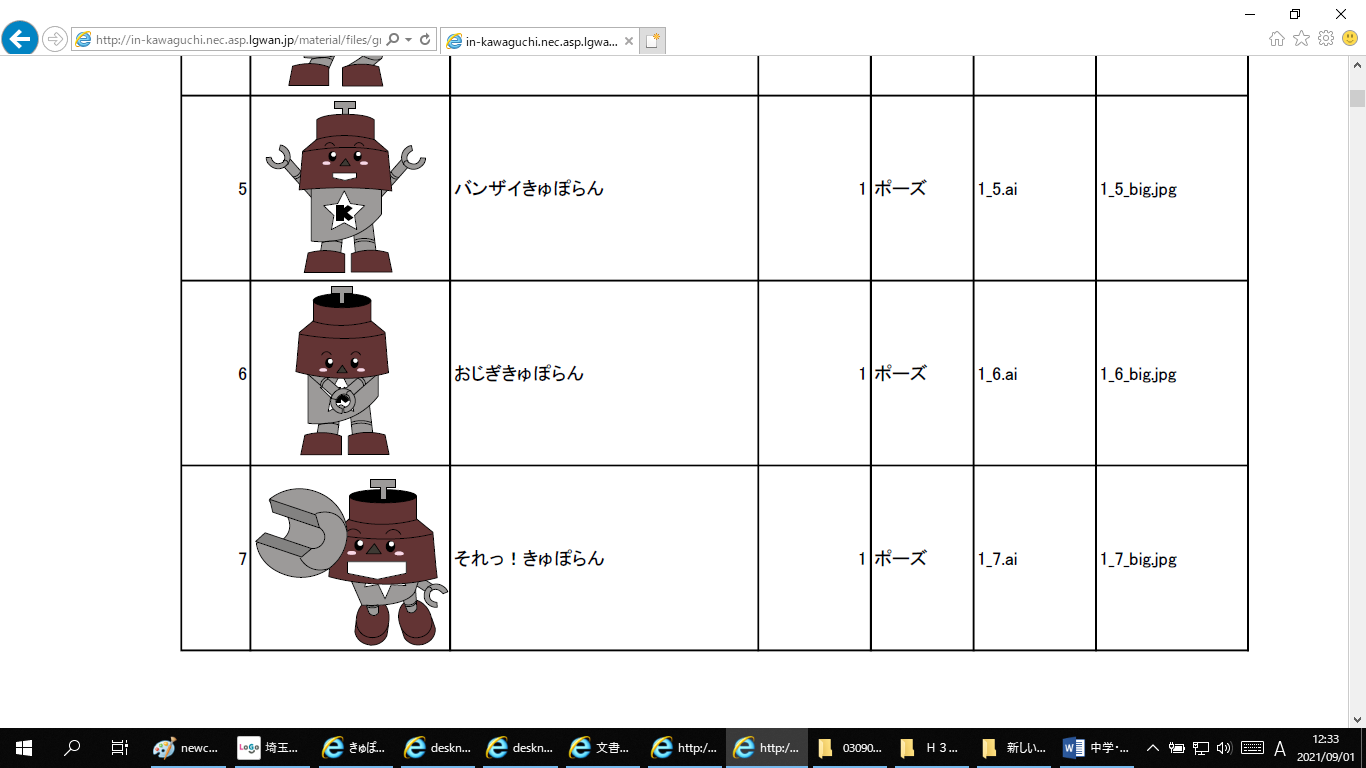 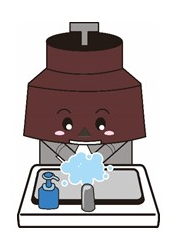 ２がまりましたが、いつもとうことがあります。クラスのと、にできないことがあります。コロナウイルスで、いをしっかりしなければなりません。を、ってべなければいけません。に、マスクをしなければなりません。　でも、ずっと、このがくことはありません。　また、クラスのみんなで、することができます。　しくをべることができます。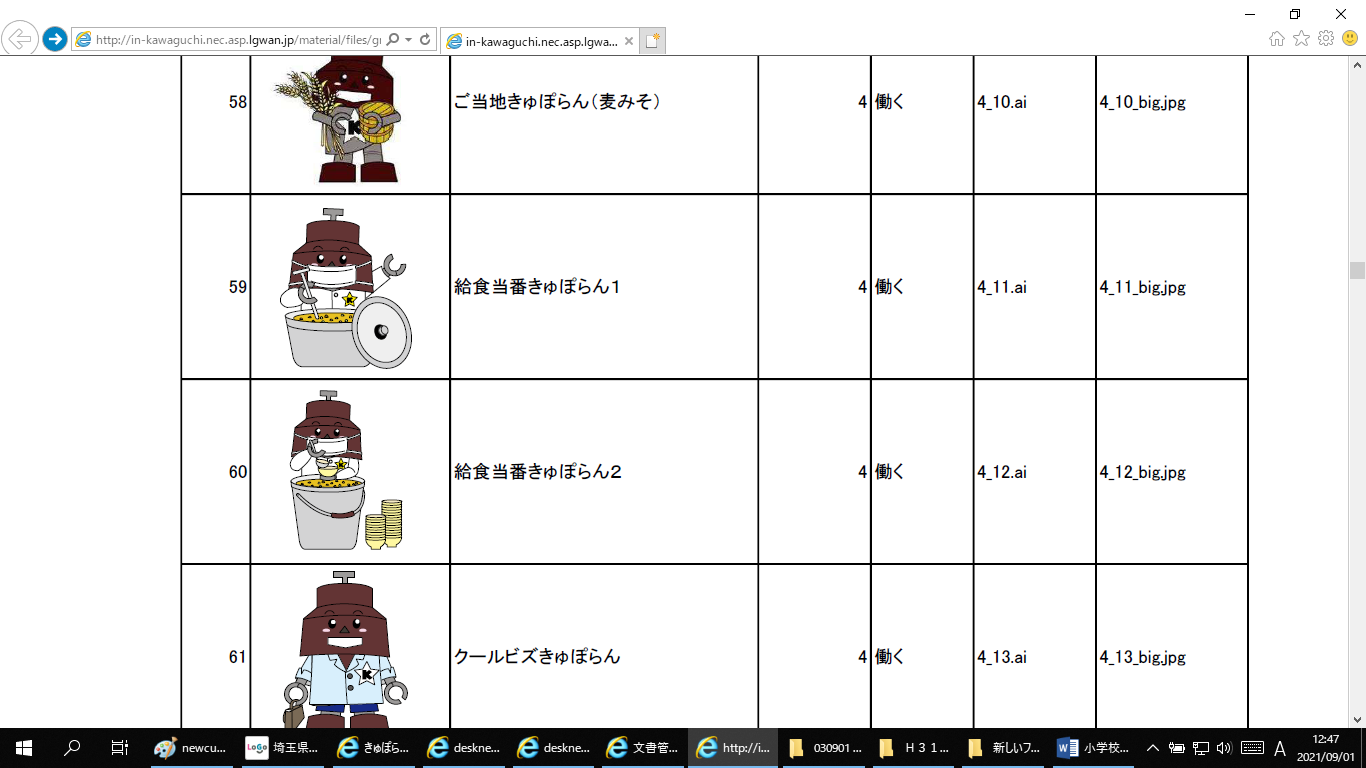 　みに、といながらぶことができます。　このしいがずっています。　先生方は木曽呂小学校のみなさん一人一人を大切に思っています。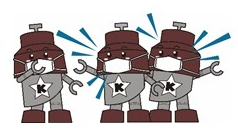 　のおとなりながら、このを、みんなでりえていきましょう。